Learning Plan Year 11Week Commencing : SubjectActivity Additional LinksQAEnglishThis week, we are continuing with our An Inspector Calls revision.Your teacher will email you a PowerPoint; please complete your work and bring it with you when you return.There are additional video lessons linked on the right.You should also be completing regular revision on Seneca, which is also linked. Mrs Birling (thenational.academy)Sheila and Eric (Part 1) (thenational.academy)Sheila and Eric (Part 2) (thenational.academy)Seneca LearningSubjectActivity Additional LinksQAMathsPlease watch the videos and make notes before attempting the worksheets.  Work can be emailed to your teacher or completed on paper and handed in when you return to school.  If you need any support or more challenging work, please email mathematics@appletonacademy.co.ukHigherVideo 1 Worksheet 1 - workout 2Video 2 Worksheet 2 - workout 3 Video 3 Worksheet 3 FoundationVideo 1 Worksheet 1 - workout Q9 onwards Video 2 Worksheet 2 Video 3 Worksheet 3SubjectActivity Additional LinksQAScienceClick on each link to find the lesson.There are different lessons for Triple and Combined Science pathways, please check you are completing the correct one.Complete all the tasks and write down your answers/notes on paper or on a word document/ppt.Hand these to your science teacher when you return or email them from home.If you need any support, please email helen.jeffrey@appletonacademy.co.ukCombined Science (11A/sc1, 11A/sc2, 11B/sc1, 11B/sc2): HomeostasisLesson 1:  Osmoregulation review lesson Lesson 2: Homeostasis review Lesson 3:   Scientist case study:  Shaw Lessons 4 and 5: Use BBC Bitesize  by clicking on this link BBC Bitesize Homeostasis and Response  to review the learning on this unit, complete the quizzes and create a set of revision notes.Triple Science (Jef and Azzam):  Homeostasis and ResponseLesson 1: The Nervous System Lesson 2: Reflex arcs Lesson 3: Reaction times practical part 1 Lesson 4: Reaction times part 2 Lesson 5:  review the previous lessons using your revision guide and create a set of revision notes.SubjectActivity Activity  Additional Links Additional LinksQAQAGeography Geography Lessons 1, 2 and 3Paper 2: Urban Issues and Challenges: Mumbai ReviewFollow the link to the right for the Mumbai Case study review. Complete the booklet.There is also a pdf information sheet and review questions to consolidate your learning.Lessons 1, 2 and 3Paper 2: Urban Issues and Challenges: Mumbai ReviewFollow the link to the right for the Mumbai Case study review. Complete the booklet.There is also a pdf information sheet and review questions to consolidate your learning.Mumbai BookletMumbai BookletHistory History We are continuing our revision for the Migration, Empires and the People unit. Your teacher will email you a PowerPoint to work through.Please bring back completed work when you return.If you need any support, email your teacher.We are continuing our revision for the Migration, Empires and the People unit. Your teacher will email you a PowerPoint to work through.Please bring back completed work when you return.If you need any support, email your teacher.Seneca LearningSeneca LearningSpanish Spanish This week we’ll be continuing our work on the ‘Free Time Activities’ topic. Follow the first link and complete section 3 as well as either section 6 or section 7.Follow the second link for some extra practice using the ‘desde hace’ structure that we looked at last week. You should then use the Quizlet link to practice vocabulary linked to this topic.Complete your work on paper and bring it to your teacher when you’re back in school.You can email your teacher if you have any questions. This week we’ll be continuing our work on the ‘Free Time Activities’ topic. Follow the first link and complete section 3 as well as either section 6 or section 7.Follow the second link for some extra practice using the ‘desde hace’ structure that we looked at last week. You should then use the Quizlet link to practice vocabulary linked to this topic.Complete your work on paper and bring it to your teacher when you’re back in school.You can email your teacher if you have any questions. Reading practice - Spanish music - Music, cinema and TV in Spanish - AQA - GCSE Spanish Revision - AQA - BBC Bitesize'Desde hace’ worksheethttps://quizlet.com/_66jshh?x=1jqt&i=qtuv5Miss Shepherd: april.shepherd@appletonacademy.co.ukMiss Cirulli: susanna.cirulli@appletonacademy.co.uk Reading practice - Spanish music - Music, cinema and TV in Spanish - AQA - GCSE Spanish Revision - AQA - BBC Bitesize'Desde hace’ worksheethttps://quizlet.com/_66jshh?x=1jqt&i=qtuv5Miss Shepherd: april.shepherd@appletonacademy.co.ukMiss Cirulli: susanna.cirulli@appletonacademy.co.uk PhotographyPhotographyYour task is to create a series of at least 10 photos inspired by the theme of Reflections Take as many different images as you can. Once you have taken your photographs you should add them to a Power-point slide, or another presentation program/app of your choosing. If you are not able to do this please email your photographs direct to your teacher.On the slide with your presented photographs you should include the title of the theme. Email your completed work to anna.wallace@appletonacademy.co.uk Tips and ideas:vUse water to capture reflections. Puddles are also great to capture a reflection in.vLook for reflections in shiny or metallic surfaces – such as bathroom, kitchen, sinks, taps, pans and spoons.vExperiment with using mirrors, use small ones and see what reflections you can capture.vExplore photographing through water. Try putting water in a glass or vase and photograph through it.vCar wing mirrors and windows also capture reflections.vYou could blow bubbles and photograph.Your task is to create a series of at least 10 photos inspired by the theme of Reflections Take as many different images as you can. Once you have taken your photographs you should add them to a Power-point slide, or another presentation program/app of your choosing. If you are not able to do this please email your photographs direct to your teacher.On the slide with your presented photographs you should include the title of the theme. Email your completed work to anna.wallace@appletonacademy.co.uk Tips and ideas:vUse water to capture reflections. Puddles are also great to capture a reflection in.vLook for reflections in shiny or metallic surfaces – such as bathroom, kitchen, sinks, taps, pans and spoons.vExperiment with using mirrors, use small ones and see what reflections you can capture.vExplore photographing through water. Try putting water in a glass or vase and photograph through it.vCar wing mirrors and windows also capture reflections.vYou could blow bubbles and photograph.Art Art Your home learning task for this week is to research an artist whose work links to the theme of ‘words in art’. Aim to collect a minimum of 4 images. Email images of the artists work to anna.wallace@appletonacademy.co.uk I will then print these images for you to use during your next art lesson.Your home learning task for this week is to research an artist whose work links to the theme of ‘words in art’. Aim to collect a minimum of 4 images. Email images of the artists work to anna.wallace@appletonacademy.co.uk I will then print these images for you to use during your next art lesson.Product DesignProduct DesignAnnotating your development drawings. Continue with the development section of your coursework. At home, draw a selection of development drawings based on your individual ideas. Colour and annotate them. Refer to your client as much as you can. Explain the changes that you have made, why you have made these changes. Will your client and user like the product? Why? Bring your work into school when you come back. Any problems, email me on:ChristinaTsobanoglou@appletonacademy.co.ukAnnotating your development drawings. Continue with the development section of your coursework. At home, draw a selection of development drawings based on your individual ideas. Colour and annotate them. Refer to your client as much as you can. Explain the changes that you have made, why you have made these changes. Will your client and user like the product? Why? Bring your work into school when you come back. Any problems, email me on:ChristinaTsobanoglou@appletonacademy.co.ukTSOTSOFoodFoodSport Sport Go over all the positives and negatives of the fitness testing as this is an area that could have been improved on your mock exams.Go over all the positives and negatives of the fitness testing as this is an area that could have been improved on your mock exams.Unit 1 C Fitness TestsUnit 1 C Fitness TestsChild development Child development Start unit 2 aim A. Create a powerpoint explaining the different ways that children play for the specified age categories. Slide 1- introduction. Write a short paragraph explaining how children's play changes as they grow. Use my powerpoint to collect the information and create an individual slide on each type of play. You need to explain how the child participates in that type of play, why they take part in that type of play and the impact on their development.Start unit 2 aim A. Create a powerpoint explaining the different ways that children play for the specified age categories. Slide 1- introduction. Write a short paragraph explaining how children's play changes as they grow. Use my powerpoint to collect the information and create an individual slide on each type of play. You need to explain how the child participates in that type of play, why they take part in that type of play and the impact on their development.Health and Social Care Health and Social Care Complete slides 102-110 to practice answering question 5 and 6 of the exam.Complete slides 102-110 to practice answering question 5 and 6 of the exam.C3 LAC number 2.pptx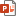 C3 LAC number 2.pptxDrama Drama All of you are at different points on the course, those of you who are yet to complete Component 1 need to continue working on your coursework which we have been working on in TEAMs, I have linked it on here and resent the email sent last half term which gives detail of all tasks that need to be completed to finish off Component 1. Those of you who have completed Component 1 need to complete some research for Component 2. You will research other performers interpretations of your chosen script to help you gain a vision on how you might want to interpret the script for yourself.All of you are at different points on the course, those of you who are yet to complete Component 1 need to continue working on your coursework which we have been working on in TEAMs, I have linked it on here and resent the email sent last half term which gives detail of all tasks that need to be completed to finish off Component 1. Those of you who have completed Component 1 need to complete some research for Component 2. You will research other performers interpretations of your chosen script to help you gain a vision on how you might want to interpret the script for yourself.https://teams.microsoft.com/_#/school/files/Performing%20Arts?threadId=19:6ac2e347f949454b949d0b3ed4d6beae@thread.tacv2&ctx=channel&rootfolder=%252Fsites%252FAACRemoteLearningYr10%252FShared%2520Documents%252FPerforming%2520Arts%252FComponent%25201%252F2021%2520-%25202022https://teams.microsoft.com/_#/school/files/Performing%20Arts?threadId=19:6ac2e347f949454b949d0b3ed4d6beae@thread.tacv2&ctx=channel&rootfolder=%252Fsites%252FAACRemoteLearningYr10%252FShared%2520Documents%252FPerforming%2520Arts%252FComponent%25201%252F2021%2520-%25202022BTMBTMMusic Music I n your TEAMs area, there are a series of videos that give you step by step tutorials on how to use a range of DAW technology for your unit 4 composition unit. Click on the tab linked here:Music (AAC Remote Learning Yr11) | Microsoft TeamsComplete at least one tutorial from the link above. The completion of your tutorial will go towards your unit 4 coursework and must be documented. Please ensure that you read what you need to do for your coursework by opening and filling in the Unit 4 coursework template before you start the tutorial, the tutorial relates to slide 1-4 on the template.The template can be found here:PPTX File viewer | Microsoft Teams(ensure you download and reupload the PPT to your OWN folder, which you need to create and label with your name)Mr Ayres’ class:Music (AAC Remote Learning Yr11) | Microsoft TeamsMr Woodhead’s class:Music (AAC Remote Learning Yr11) | Microsoft TeamsThere are also revision resources uploaded in preparation for your Unit 1 exam on the 13th:Music (AAC Remote Learning Yr11) | Microsoft Teamshttps://youtu.be/CTCxnFgQPsMI n your TEAMs area, there are a series of videos that give you step by step tutorials on how to use a range of DAW technology for your unit 4 composition unit. Click on the tab linked here:Music (AAC Remote Learning Yr11) | Microsoft TeamsComplete at least one tutorial from the link above. The completion of your tutorial will go towards your unit 4 coursework and must be documented. Please ensure that you read what you need to do for your coursework by opening and filling in the Unit 4 coursework template before you start the tutorial, the tutorial relates to slide 1-4 on the template.The template can be found here:PPTX File viewer | Microsoft Teams(ensure you download and reupload the PPT to your OWN folder, which you need to create and label with your name)Mr Ayres’ class:Music (AAC Remote Learning Yr11) | Microsoft TeamsMr Woodhead’s class:Music (AAC Remote Learning Yr11) | Microsoft TeamsThere are also revision resources uploaded in preparation for your Unit 1 exam on the 13th:Music (AAC Remote Learning Yr11) | Microsoft Teamshttps://youtu.be/CTCxnFgQPsMBTMBTMMedia Production Media Production 11A/Mp1 -Component 3 is a controlled assessment, you cannot work on this at home.  Instead, complete Component 2 Assignment 3, using the guidance to the left of the slides to help you complete your evaluation.11C/Mp1 - Now you have started Component 2 Assignment 2, complete each section, referring to the guidance on the left of the slides and the lesson in Class Notebook that the task refers to, to remind you of each of the pre-production tasks you must carry out.  Refer to the tracker in the General Channel Files Class Materials.11A/Mp1 -Component 3 is a controlled assessment, you cannot work on this at home.  Instead, complete Component 2 Assignment 3, using the guidance to the left of the slides to help you complete your evaluation.11C/Mp1 - Now you have started Component 2 Assignment 2, complete each section, referring to the guidance on the left of the slides and the lesson in Class Notebook that the task refers to, to remind you of each of the pre-production tasks you must carry out.  Refer to the tracker in the General Channel Files Class Materials.Link to Component 2 FilesLink to Component 2 FilesLink to Component 2 FilesLink to Component 2 FilesHALHALDanceDanceUse the help sheet to complete your dance report, comparing the three dance pieces and choreographers. The help sheet explains what you need to write in each paragraph. Make sure that you research each choreographer to gain as much information as you can to support your comparisons.Use the help sheet to complete your dance report, comparing the three dance pieces and choreographers. The help sheet explains what you need to write in each paragraph. Make sure that you research each choreographer to gain as much information as you can to support your comparisons.REREClick on each link to find the lesson.Complete all the tasks and write down your answers/notes on paper.Hand these to your RE teacher when you return.Click on each link to find the lesson.Complete all the tasks and write down your answers/notes on paper.Hand these to your RE teacher when you return.LESSON 2LESSON 2PSHCEPSHCEiMediaiMedia11B/IM1We are now continuing with R086, your assessment sheets are on teams in the R086 channel, you need to carry on completing the unit and acting upon the feedback given on your assessment sheet. 11C/IM1We are now starting the R086 unit on Animation.Go to the Class Notebook, open the lessons on the left and go to R086 then Lesson 2 – Properties and Uses of Animation.  You can’t do lesson 1 as it’s an introduction to Adobe Animate and that will need to be done in school.  Use the audio commentary on the right and the videos to complete the lesson and tell your teacher on the Posts tab if you need help or have completed the lesson.11B/IM1We are now continuing with R086, your assessment sheets are on teams in the R086 channel, you need to carry on completing the unit and acting upon the feedback given on your assessment sheet. 11C/IM1We are now starting the R086 unit on Animation.Go to the Class Notebook, open the lessons on the left and go to R086 then Lesson 2 – Properties and Uses of Animation.  You can’t do lesson 1 as it’s an introduction to Adobe Animate and that will need to be done in school.  Use the audio commentary on the right and the videos to complete the lesson and tell your teacher on the Posts tab if you need help or have completed the lesson.Link to Assessment MarksheetsLink to lessons Link to Assessment MarksheetsLink to lessons PEPEIn this lesson, we will learn what interval training is and develop an understanding of how to use it to train, focusing on speed and power. We will learn how to use 'High Intensity Interval Training' (HIIT) as a method of training and explore the relationship between speed, strength and power.In this lesson, we will learn what interval training is and develop an understanding of how to use it to train, focusing on speed and power. We will learn how to use 'High Intensity Interval Training' (HIIT) as a method of training and explore the relationship between speed, strength and power.https://classroom.thenational.academy/lessons/what-is-high-intensity-interval-training-6dh3jehttps://classroom.thenational.academy/lessons/what-is-high-intensity-interval-training-6dh3je